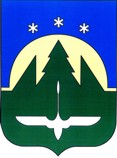 Муниципальное образованиеХанты-Мансийского автономного округа – Югрыгородской округ город Ханты-МансийскДУМА ГОРОДА ХАНТЫ-МАНСИЙСКАРЕШЕНИЕ										                       Принято22 сентября 2015 годаО назначении публичных слушаний по проекту Решения Думы городаХанты-Мансийска «О внесенииизменений и дополнений в Уставгорода Ханты-Мансийска»Во исполнение Федерального закона от 06 октября 2003 года № 131-ФЗ  «Об общих принципах организации местного самоуправления в Российской Федерации», руководствуясь Решением Думы города Ханты-Мансийска от 28 октября 2005 года № 123 «О Порядке организации и проведения публичных слушаний в городе Ханты-Мансийске» (в редакции решений Думы города Ханты-Мансийска от 18 декабря 2007 года № 424, от 06 февраля 2009 года № 721, от 27 ноября 2009 года № 896, от 30 сентября 2011 года № 90 ), статьей 19, частью 1 статьи 69, частью 1 статьи 91 Устава города Ханты-Мансийска,Дума города Ханты-Мансийска РЕШИЛА:Назначить публичные слушания по проекту Решения Думы города Ханты-Мансийска «О внесении изменений и дополнений в Устав города Ханты-Мансийска» (прилагается).Провести публичные слушания по проекту Решения Думы города Ханты-Мансийска «О внесении изменений и дополнений в Устав города Ханты-Мансийска» на 6 октября 2015 года с 18 часов 00 минут в городе Ханты-Мансийске по адресу: ул. Дзержинского, 6, зал заседаний Думы города Ханты-Мансийска.Установить порядок учета предложений по проекту Решения Думы города Ханты-Мансийска «О внесении изменений и дополнений в Устав города Ханты-Мансийска» и участия граждан в его обсуждении согласно приложению 1 к настоящему Решению.Определить, что уполномоченным органом, ответственным за подготовку и проведение публичных слушаний, является организационное управление аппарата Думы города Ханты-Мансийска (Трефилова Н.Ю). Назначить председательствующим на публичных слушаниях Трефилову Наталью Юрьевну – начальника организационного управления аппарата Думы города Ханты-Мансийска, секретарем публичных слушаний Щиброву Любовь Николаевну – начальника отдела организационного обеспечения и протокола организационного управления аппарата Думы города Ханты-Мансийска.Настоящее Решение подлежит опубликованию в средствах массовой информации и размещению на официальном портале органов местного самоуправления города Ханты-Мансийска.Глава города Ханты-Мансийска                                              В.А. Филипенко					                                                                   Подписано						                                          23 сентября 2015 годаХанты – Мансийск23 сентября 2015 года№ 689 - V РДПриложение 1к Решению Думы города Ханты-Мансийскаот 23 сентября  2015 года № 689 – V РДПорядок учета предложений по проекту Решения Думы города Ханты-Мансийска «О внесении изменений и дополнений в Устав города Ханты-Мансийска» и участия граждан в его обсуждении1. Предложения по проекту Решения Думы города Ханты-Мансийска             «О внесении изменений и дополнений в Устав города Ханты-Мансийска» (далее - проект Решения) принимаются со дня официального опубликования (обнародования) проекта Решения. Предложения принимаются в течение 10 дней со дня опубликования проекта Решения.В случае если предложения были сданы в организацию почтовой связи до двадцати четырех часов последнего дня указанного срока, предложения считаются направленными в срок.2. Предложения по существу проекта Решения направляются в письменной форме в Думу города Ханты-Мансийска по адресу: г. Ханты-Мансийск,                      ул. Дзержинского, 6, с обязательным указанием фамилии, имени, отчества гражданина, его адреса, даты и личной подписи. В том случае, если инициатором предложения выступает коллектив граждан по месту работы или по месту жительства, то предложения оформляются в виде протокола соответствующего собрания с указанием времени, даты, места проведения собрания, подписанного председательствующим и секретарем собрания. Также предложения могут быть направлены по адресу электронной почты duma@admhmansy.ru, по тел./факс (3467) 352-459.3. Поступающие предложения подлежат обязательной регистрации в журнале учета предложений по проектам муниципальных правовых актов и направлению в уполномоченный орган, ответственный за подготовку и проведение слушаний по проекту Решения.4. Все поступившие предложения по проекту Решения подлежат рассмотрению и обсуждению на слушаниях, а в случае, указанном в п. 1 настоящего Порядка, - рассмотрению в уполномоченном органе, ответственном за подготовку и проведение слушаний.5. Результаты рассмотрения и обсуждения письменных и устных предложений по проекту Решения подлежат включению в заключение о результатах публичных слушаний.ПРОЕКТвнесен Главой города Ханты-МансийскаМуниципальное образованиеХанты-Мансийского автономного округа – Югрыгородской округ город  Ханты-МансийскДУМА  ГОРОДА  ХАНТЫ-МАНСИЙСКАРЕШЕНИЕ							                                                  Принято								                      _________________О внесении изменений и дополненийв Устав города Ханты-МансийскаРассмотрев проект изменений и дополнений в Устав города Ханты-Мансийска, утвержденный Решением Думы города Ханты-Мансийска от 11 марта 2011 года № 1169 (в редакции решений Думы города Ханты-Мансийска от 01 июля 2011 года № 64, от 30 сентября 2011 года № 92, от 28 декабря 2011 года № 152, от 02 марта 2012 года № 201,от 30 марта 2012 года № 215, от 29 октября 2012 года № 301 - V РД, от 28 июня 2013 года № 407 – V РД, от 30 сентября 2013 года № 430-V РД, от 03 декабря 2013 года № 451 - V РД, от 03 февраля 2014 года № 478 - V РД, от 25 апреля 2014 года № 507-V РД от 02 июня  2014 года  № 518 - V РД, от 21 июля 2014 года № 534 V РД, от 29 сентября 2014 года № 538 V РД, от 30 января 2015 года № 600-V РД, от 27 апреля 2015 года № 651-V РД, от 29 мая 2015 года № 659-V РД, от 29 мая 2015 года № 666-V РД), учитывая результаты публичных слушаний, руководствуясь частью 1 статьи 69 Устава города Ханты-Мансийска,Дума города Ханты-Мансийска РЕШИЛА:Внести изменения и дополнения в Устав города Ханты-Мансийска согласно приложению к настоящему Решению.Направить настоящее Решение для государственной регистрации в установленном порядке.Опубликовать настоящее Решение в средствах массовой информации после его государственной регистрации в установленный законом срок.Настоящее Решение вступает в силу после дня его официального опубликования. Изменения и дополнения в Устав города Ханты-Мансийска, предусмотренные в приложении к настоящему Решению, применяются к правоотношениям, возникшим со дня вступления настоящего Решения в силу до истечения срока полномочий действующего Главы города Ханты-Мансийска.Глава города Ханты-Мансийска				                 В.А. Филипенко							                            			Подписано								                      ___________________Ханты – Мансийск________________№ ______ - V РДПриложениек Решению Думы города Ханты-Мансийскаот _________  2015 года  № ______ - V РДИзменения и дополненияв Устав города Ханты-Мансийска1. В пункте 30.1 части 2 статьи 30 слова «Главы города,» исключить.2. Часть 1 статьи 37 изложить в следующей редакции:«1. Глава города Ханты-Мансийска является высшим должностным лицом муниципального образования городской округ город Ханты-Мансийск, наделенным настоящим Уставом собственными полномочиями по решению вопросов местного значения, и осуществляет полномочия на непостоянной основе.».3. В статье 44: а) в наименовании статьи слова «Главе города,» исключить;б) в абзаце первом части 1 слова «Главе города, депутатам» заменить словом «Депутатам»;в) в пункте 3 слова «Главы города,» исключить;г) в пункте 4 слова «Главе города,» исключить;д) в пункте 7 слова «Главы города,» исключить;е) в пункте 9 слова «Главе города,» исключить;ж) в пункте 10 слова «семьи Главы города,» заменить словом «семей»;з) в части 2 слова «Главе города,» исключить;и) в части 3 слова «Главы города» и «Главы города,» исключить;к) в части 4 слова «Депутат Думы города, осуществляющий» заменить словами «Депутаты Думы города, осуществляющие»; слова «Глава города» и «Главой города» исключить.4. В статье 45:а) наименование статьи изложить в следующей редакции:«Статья 45. Гарантии лицам, замещающим муниципальные должности на непостоянной основе»;б) части 1 и 2 изложить в следующей редакции:«1. Лицам, замещающим муниципальные должности на непостоянной основе, за счет средств бюджета города Ханты-Мансийска могут гарантироваться:1) защита лиц, замещающих муниципальные должности на непостоянной основе от насилия, угроз и других неправомерных действий в связи с исполнением им должностных полномочий в случаях, порядке и на условиях, установленных решением Думы города;2) компенсация расходов, связанных с осуществлением депутатской деятельности, в случаях, порядке и на условиях, установленных решением Думы города.2. Размеры, порядок и условия предоставления гарантий лицам, замещающим муниципальные должности на непостоянной основе, устанавливаются решением Думы города.».